 Comprehension 7.6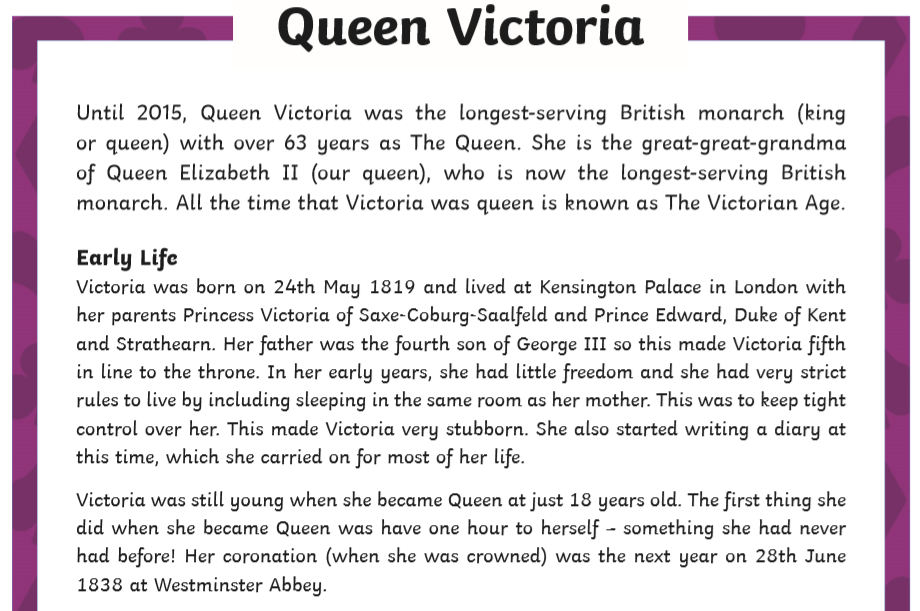 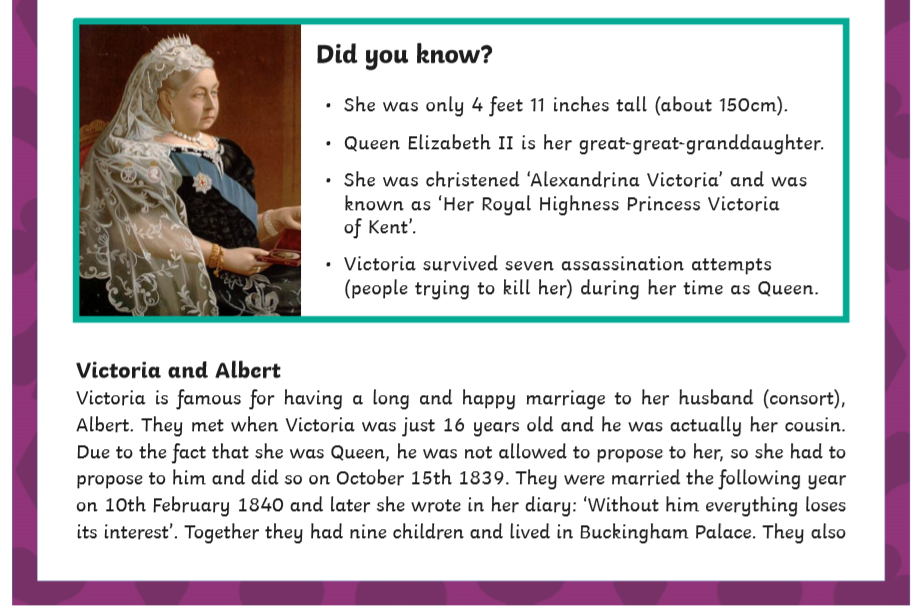 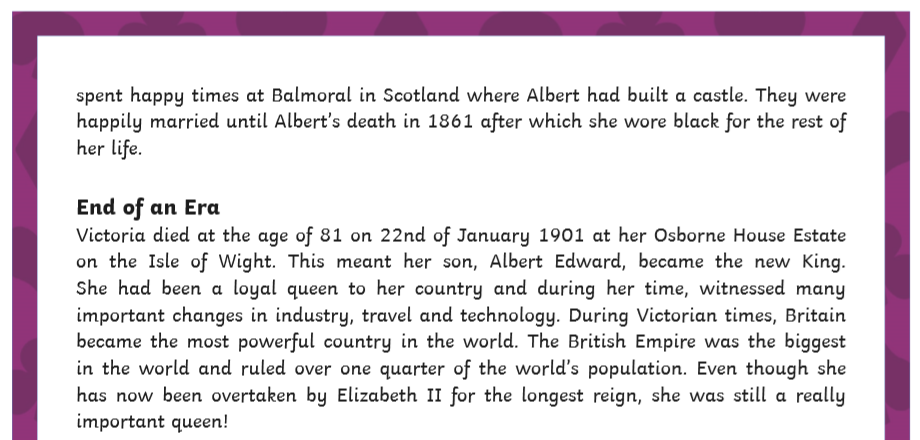 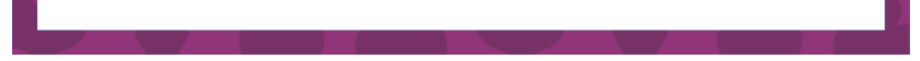 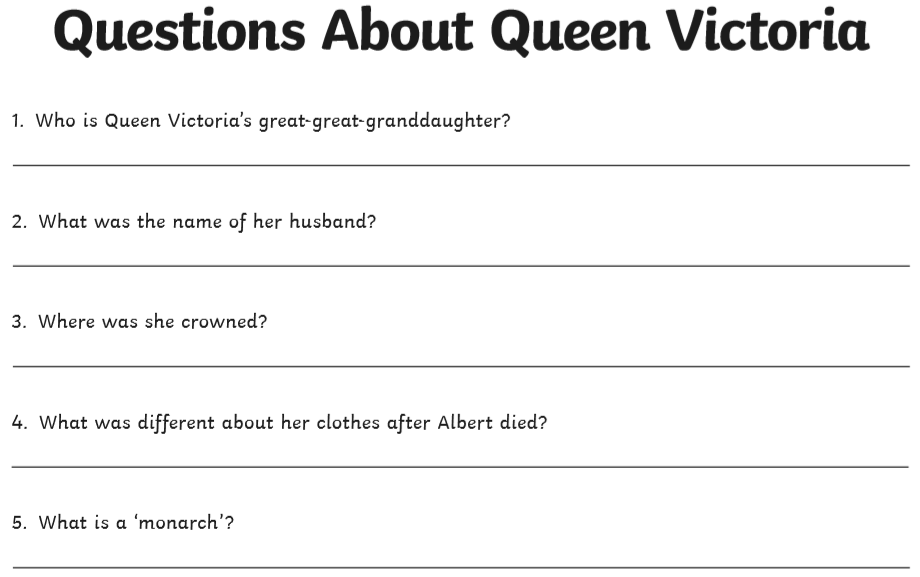 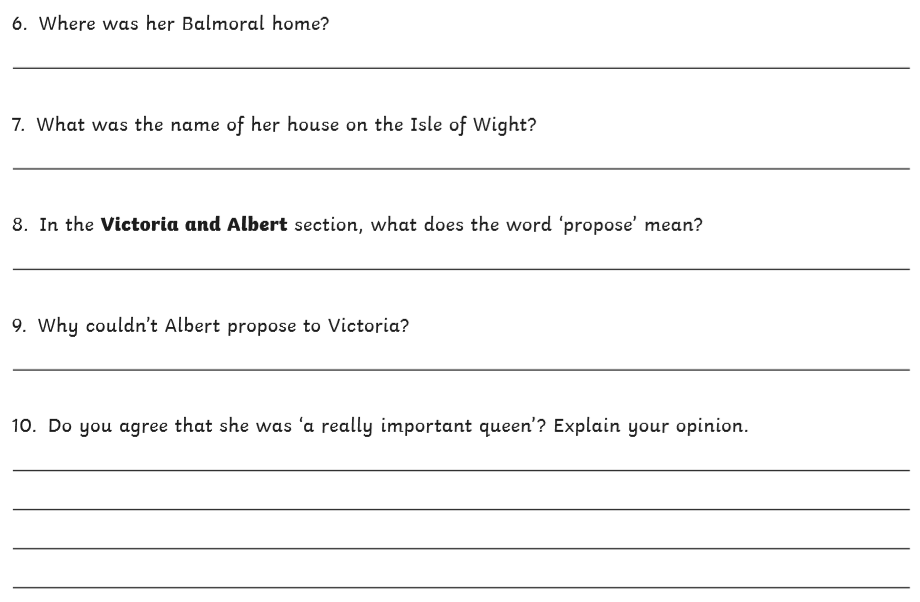  Find the answers below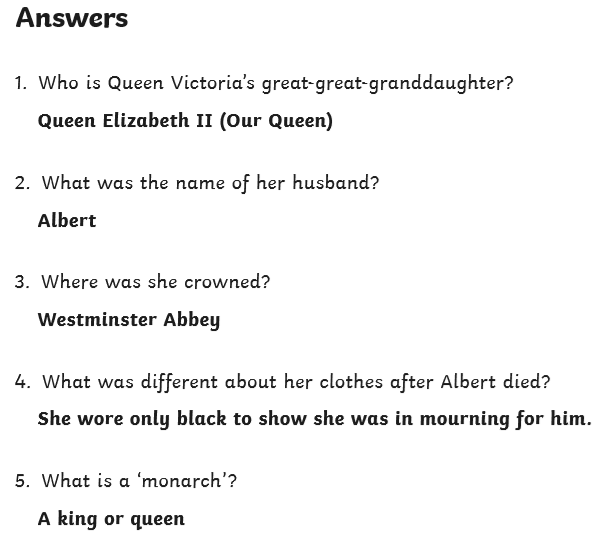 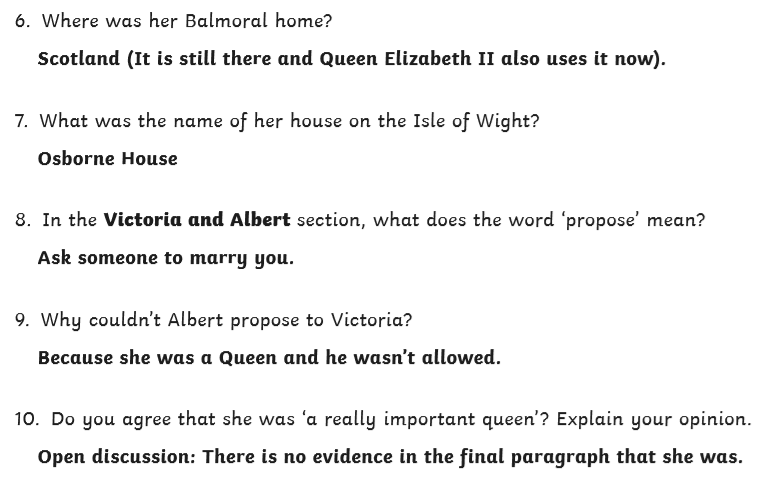 